Information Sharing Agreement (Controller to Controller) templateThis is a model Information Sharing Agreement that can be used between joint Data Controllers. Care needs to be taken to accurately describe the purpose(s) that the data sharing is designed to achieve and to accurately fill out the other areas of the template. You should also include a footer with ‘page x of y’ before signing, sending and executing. 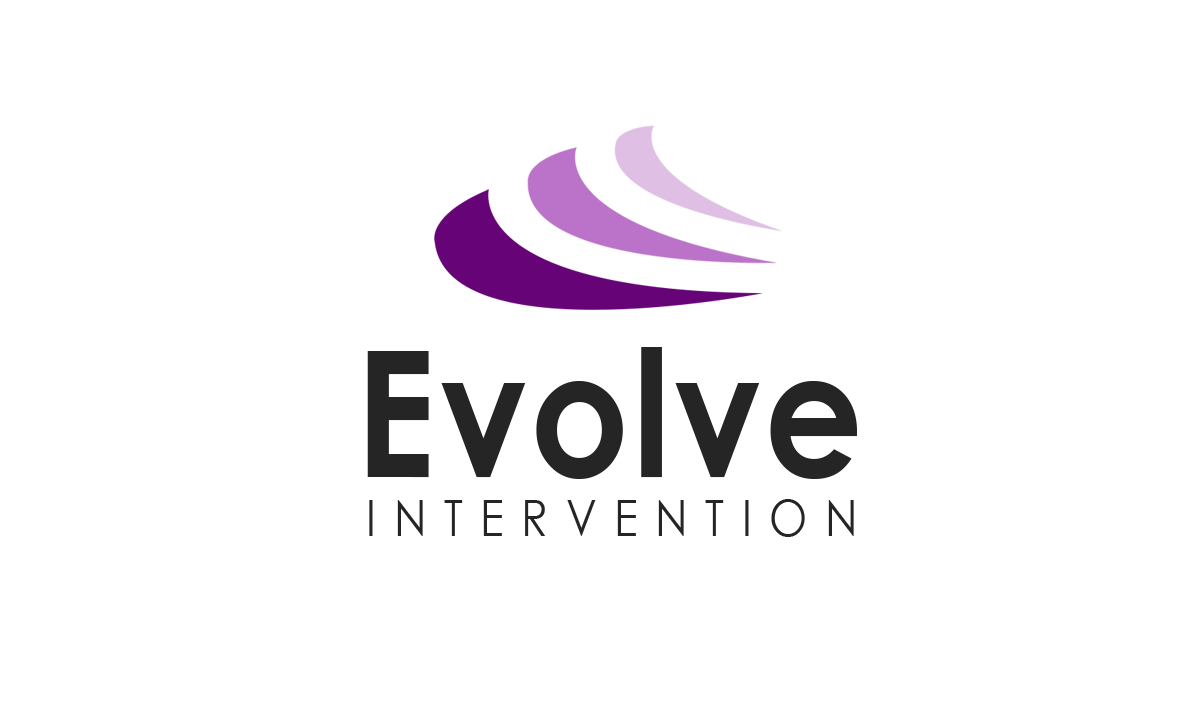 AGREEMENT FOR THE SHARING OF PERSONAL DATA AND SPECIAL CATEGORY DATAbetweenEvolve Interventionand[NAME OF PERSON, COMPANY, ORGANISATION ETC]This agreement (the “Agreement”) is made on [DATE]PartiesEvolve Intervention (company number xxxxxx and data controller registration xxxxxx) of ADDRESS (“Evolve Intervention”); and[INSERT NAME, ADDRESS AND ANY LEGAL REGISTRATIONS AS ABOVE]Each referred to as a “Party” and together the “Parties”. BackgroundThe following agreement between Evolve Intervention and [INSERT NAME] reflects the arrangements they have agreed to put in place to facilitate the sharing of Personal Data relating to Service Users (potential, current and former) of Evolve Intervention’s services between the Parties as joint Data Controllers. This agreement further explains the purpose(s) for the data sharing and for which purpose(s) it may be used. As such Evolve Intervention agrees to share the Personal Data with [INSERT NAME] on the terms set out in the Agreement and [INSERT NAME] agrees to use the Personal Data on the terms set out in the Agreement. Interpretation1.1	Definitions 	Agreed Purposes: shall mean those purposes set out in clause 2.5 of this Agreement. Business Days: a day other than a Saturday, Sunday or public holiday in England when banks in London are open for business.Data Discloser: the Party transferring the Personal Data to the Data Receiver.Data Protection Authority: the relevant data protection authority in the territories where the Parties to this Agreement are established, here the Information Commissioner’s Office (ICO). Data Receiver: The Party receiving the Personal Data from the Data Discloser.Data Security Breach: a breach of security leading to the accidental or unlawful destruction, loss, alteration, unauthorised disclosure of, or access to the Shared Personal Data.DPA: the Data Protection Act 2018 (DPA), the General Data Protection Regulation (2016/679) (GDPR), the Electronic Communications Data Protection Directive (2002/58/EC), the Privacy and Electronic Communications (EC Directive) Regulations 2003 (SI 2426/2003) (as amended) and all applicable laws and regulations relating to the processing of the Personal Data and privacy, including where applicable the guidance and codes of practice issued by the UK Information Commissioner or any other national data protection authority, and the equivalent of any of the foregoing in any relevant jurisdiction. Service Users: shall mean users of the services of either Party. Shared Personal Data: the Personal Data and Special Category Data to be shared between the Parties under clause 4 of this Agreement. Subject Access Request: has the same meaning as "Right of access to personal data" in section 7 of the DPA. Term: shall mean until the agreement is formally revoked by either Party at which time the sharing of Personal Data and Special Category Data will cease. Data Controller, Data Processor, Data Subject and Personal Data, Special Category Data, processing, Right to Object and appropriate technical and organisational measures shall have the meanings given to them in the DPA and the GDPR.2. 	Purpose2.1 	This Agreement sets out the framework for the sharing of Personal Data between the Parties as Data Controllers and defines the principles and procedures that the Parties shall adhere to and the responsibilities the Parties owe to each other. 2.2 	[INSERT NAME] is [INSET BRIEF DESCRIPTION OF WHAT ORGANISATION IS AND DOES E.G. – IS AN ORGANISATION PROVIDING HOUSING ADVICE AND SERVICES TO VULNERABLE YOUNG ADULTS] 2.3 	[INSERT NAME] requires access to certain Personal Data relating to Service Users to [ENTER REASON FOR NEEDING THE INFORMATION E.G. – ENABLE THEM TO PROVIDE THEIR SUPPORT SERVICE TO THE SERVICE USER IN THE MOST EFFICIENT AND EFFECTIVE WAY POSSIBLE].It is recognised that there are significant benefits to Service Users of having this information exchange between the Parties. This Agreement is required to ensure that where Personal Data may be accessed, such access will at all times comply with the requirements of the DPA and the GDPR. The sharing of Personal Data is necessary to support the following Agreed Purposes of both Parties: [ENTER A NUMBERED LIST OF REASONS – ENSURE THEY ARE NOT OVERLY BROAD].The Parties agree that this Agreement formalises a lawful transfer of Personal Data between the Parties and presents no new or additional privacy concerns. This Agreement serves to address any residual privacy or information risks and document the actions taken to identify, address and mitigate those risks wherever possible. The Parties shall not process Shared Personal Data in a way that is incompatible with the Agreed Purposes. Evolve Intervention takes no responsibility for obtaining consent for the purposes of sending marketing communications. Evolve Intervention provides the Shared Personal Data as listed in clause 4 of this agreement for the Agreed Purposes as listed in clause 2.5 only. As a Data Controller, [INSERT NAME] remain responsible for ensuring that all uses of the Shared Personal Data are in compliance with all applicable Data Protection and Privacy laws and regulations.3.	Compliance with national data protection laws3.1	Each Party must ensure compliance with applicable national data protection laws at all times during the Term. 3.2	Each Party has a valid registration – listed in the Parties section of this agreement - with its national Data Protection Authority which, by the time that the data sharing is expected to commence, covers the intended data sharing pursuant to this agreement. 4.	Shared personal data [DELETE AND RENUMBER AS NEEDED – ENSURE THAT THE DATA LISTED IS COMPLETE AND NECESSARY FOR THE FULFILMENT OF THE PURPOSE(S) LISTED IN CLAUSE 2.5, THE DATA NEEDS TO BE SPECIFIC BUT CAN BE E.G. “DETAILS OF WORK CONDUCTED WITH EVOLVE INTERVENTION UNDER XXX PROJECT”]4.1	For the purposes of Agreed Purpose(s) [LIST THE NUMBERS] as listed in clause 2.5 of this Agreement, the following types of Personal Data and Special Category Data may be shared between the Parties during the Term: [INSERT THE PERSONAL DATA TO BE SHARED E.G. NAME, ADDRESS, TELEPHONE NUMBER, GENDER, GANG ASSOCIATIONS]4.2	For the purposes of Agreed Purpose(s) [LIST THE NUMBERS] as listed in clause 2.5 of this Agreement, the following types of Personal Data and Special Category Data may be shared between the Parties during the Term: statistical information, reports and summaries. This may include data that, particularly in the case of very small datasets, could reveal Personal Data (as listed in clause 4.1) and Sensitive Personal Data / Special Category Data relating to ethnicity, disability, sexuality and / or physical and mental health status for both prospective, current and past Service Users. 4.3	In respect of clause 4.2, Evolve Intervention will, as far as is reasonably practical, anonymise or pseudonymise all Personal Data contained in statistics, reports and summaries to minimise the amount of Personal Data shared. Clause 4.2 of this Agreement exists to ensure that, where a residual risk remains of Data Subjects being identifiable from the data shared, that [INSERT NAME] handle this in the strictest confidence and in compliance with the DPA and GDPR and the terms of this Agreement.4.4	In respect of clause 4.1 Evolve Intervention will only provide information on Service Users. For the avoidance of doubt Personal Data on the following Service Users will not be included [LIST ANY EXCEPTIONS E.G. THOSE SUBJECT TO CURRENT LEGAL PROCEEDINGS - IF THIS IS APPROPRIATE]4.5 	The shared Personal Data must not be excessive or irrelevant with respect to the Agreed Purposes. 5.	Fair and lawful processing5.1 	Each Party shall ensure that it processes the Shared Personal Data fairly and lawfully in accordance with clause 5.2 during the Term of this Agreement. 5.2	For the purposes of Agreed Purposes [LIST NUMBERS] as listed in clause 2.5 of this Agreement, each Party shall ensure that it Processes Shared Personal Data on the basis of one of the following legal grounds:1. Processing is necessary for the performance of a task carried out in the public interest or in the exercise of official authority vested in the controller (GDPR Art 6. 1 (e).2. Processing is necessary for the purposes of the legitimate interests pursued by the controller or by a third party, except where such interests are overridden by the interests or fundamental rights and freedoms of the data subject which require protection of personal data (GDPR Art 6. 1 (f).3. Processing is done through the gaining of informed and unambiguous consent of the Data Subject or an adult responsible for the Data Subject in the case of children where consent can not be obtained. (GDPR Art 6. 1 (a).5.3	Where Special Category Data is shared this will be on the following additional grounds:1. Processing of Special Category Data is necessary for reasons of substantial public interest, on the basis of Union or Member State law which shall be proportionate to the aim pursued, respect the essence of the right to data protection and provide for suitable and specific measures to safeguard the fundamental rights and the interests of the data subject (GDPR Art 9.2 (g)2. processing is necessary for archiving purposes in the public interest, scientific or historical research purposes or statistical purposes in accordance with Article 89(1) based on Union or Member State law which shall be proportionate to the aim pursued, respect the essence of the right to data protection and provide for suitable and specific measures to safeguard the fundamental rights and the interests of the data subject. (GDPR Art 9.2 (j)3. the data subject has given explicit consent to the processing of those personal data for one or more specified purposes, except where Union or Member State law provide that the prohibition referred to in paragraph 1 may not be lifted by the data subject (GDPR Art 9.2 (a)5.4	Both Parties shall, in respect of Shared Personal Data, ensure that their privacy notices are clear and provide sufficient information to Data Subjects in order for them to understand what of their Personal Data the Parties are sharing, the circumstances in which it will be shared, the purposes for the data sharing and either the identity with whom the data is shared or a description of the type of organisation that will receive the Personal Data. The Privacy Notice(s) should be concise and appropriate for their intended audiences.5.5	Both Parties undertake to inform Data Subjects of the purposes for which it will process their Personal Data and provide all of the information that it must provide in accordance with its own applicable laws, to ensure that the Data Subjects understand how their Personal Data will be processed by the Data Controller.6. 	Data quality6.1 	The Data Discloser shall ensure that Shared Personal Data is accurate. 6.2 	Where either Party becomes aware of inaccuracies in Shared Personal Data, they will notify the other Party. 6.3 	Shared Personal Data shall be limited to the Personal Data described in clause 4.1 and clause 4.2 of this Agreement.7.	Rights of data subjects7.1 	Data Subjects have the right to obtain certain information about the processing of their Personal Data through a Subject Access Request. Data Subjects may also request rectification, erasure or blocking of their Personal Data. 7.2 	The Parties shall maintain a record of Subject Access Requests, the decisions made and any information that was exchanged. Records must include copies of the request for information, details of the data accessed and shared and where relevant, notes of any meeting, correspondence or phone calls relating to the request. 7.3 	The Parties agree that the responsibility for complying with a Subject Access Request falls to the Party receiving the Subject Access Request in respect of the Personal Data held by that Party. 7.4 	The Parties agree to provide reasonable and prompt assistance (within 5 Business Days of such a request for assistance) as is necessary to each other to enable them to comply with Subject Access Requests and to respond to any other queries or complaints from Data Subjects. 8. 	Data retention and deletion8.1 	The Data Receiver shall not retain or process Shared Personal Data for longer than is necessary to carry out the Agreed Purposes. 8.2 	Notwithstanding clause 8.1, the Parties shall continue to retain Shared Personal Data in accordance with any statutory or professional retention periods applicable in their respective countries and / or industry. 8.3 	Notwithstanding clause 8.1 and 8.2 the Parties shall continue to retain Shared Personal Data in accordance with their own retention policies as long as these are compatible with the relevant clauses in the GDPR and DPA. 8.4	The Data Receiver shall ensure that any Shared Personal Data are returned to the Data Discloser or destroyed in the following circumstances: (a) on termination of the Agreement for whatever reason; (b) on expiry of the Term (unless extended further to the terms of this Agreement); (c) once processing of the Shared Personal Data is no longer necessary for the purposes it were originally shared for, as set out in clause 2.5.9. 	Transfers9.1 	For the purposes of this clause, transfers of personal data shall mean any sharing of personal data by the Data Receiver with a third party, and shall include, but is not limited to, the following: (a) sharing of the Shared Personal Data with any other third party (b) publication of the Shared Personal Data via any medium, including, but not limited to; social media, websites, publicly available communications. (c) storing Shared Personal Data on servers outside the EEA. (d) subcontracting the processing of Shared Personal Data to data processors located outside the EEA. (e) granting third parties located outside the EEA access rights to the Shared Personal Data. 9.2 	The Data Receiver shall not share the Shared Personal Data with a third party without the express written permission of the Data Discloser. 9.3 	Where express written permission has been granted further to clause 9.2, the Data Receiver shall not disclose or transfer Shared Personal Data outside the EEA without ensuring that adequate and equivalent protections will be afforded to the Shared Personal Data9.4 	Clause 9.2 will not apply to any data transfers carried out by the Data Discloser in respect of Shared Personal Data. 10. 	Security and Training 10.1 	The Data Discloser shall be responsible for the secure transmission of any Shared Personal Data in transmission to the Data Receiver by using appropriate technical methods.10.2 	The Parties agree to implement appropriate technical and organisational measures to protect the Shared Personal Data in their possession against unauthorised or unlawful processing and against accidental loss, destruction, damage, alteration or disclosure, including but not limited to:Ensuring IT equipment, including portable equipment is kept in lockable areas when unattendedNot leaving portable equipment containing the Personal Data unattendedEnsuring that staff use appropriate secure passwords and where available 2 factor authentication for logging into systems or databases containing the Personal DataEnsuring that all IT equipment is protected by antivirus software, firewalls, passwords and suitable encryption devicesIn particular ensure that any Sensitive Personal Data is stored and transferred (including where stored or transferred on portable devices or removable media) using industry standard 256-bit AES encryption or suitable equivalentLimiting access to relevant databases and systems to those of its officers, staff agents and sub-contractors who need to have access to the Personal Data, and ensuring that passwords are changed and updated regularly to prevent inappropriate access when individuals are no longer engaged by the PartyConducting regular threat assessment or penetration testing on systemsEnsuring all staff handling Personal Data have been made aware of their responsibilities with regards to handling of Personal DataAllowing for inspections and assessments to be undertaken by the other Party in respect of the security measures taken or producing evidence of those measures if requested. 11. 	Data security breaches and reporting procedures11.1 	The Parties are under a strict obligation to notify any potential or actual losses of the Shared Personal Data to the other Party as soon as possible and, in any event, within 1 Business Day of identification of any potential or actual loss to enable the Parties to consider what action is required in order to resolve the issue in accordance with the applicable national data protection laws and guidance. 11.2 	Clause 11.1 also applies to any breaches of security which may compromise the security of the Shared Personal Data. 11.3 	The Parties agree to provide reasonable assistance as is necessary to each other to facilitate the handling of any Data Security Breach in an expeditious and compliant manner. 11.4 	For the avoidance of doubt it is the Party that experiences the breach that is responsible for reporting the breach to the relevant Data Protection Authority within the legally defined deadlines.12. 	Resolution of disputes with data subjects or the Data Protection Authority12.1 	In the event of a dispute or claim brought by a Data Subject or the Data Protection Authority concerning the processing of Shared Personal Data against either or both Parties, the Parties will inform each other about any such disputes or claims, and will cooperate with a view to settling them amicably in a timely fashion. 12.2 	The Parties agree to respond to any generally available non-binding mediation procedure initiated by a Data Subject or by the Data Protection Authority. If they do participate in the proceedings, the Parties may elect to do so remotely (such as by telephone or other electronic means). The Parties also agree to consider participating in any other arbitration, mediation or other dispute resolution proceedings developed for data protection disputes. 12.3 	In respect of breaches relating to this Agreement, each Party shall abide by a decision of a competent court of the Data Discloser’s country of establishment or of any binding decision of the relevant Data Protection Authority. 13. 	Warranties13.1 	Each Party warrants and undertakes that it will: (a) Process the Shared Personal Data in compliance with all applicable laws, enactments, regulations, orders, standards and other similar instruments that apply to its personal data processing operations. (b) Make available upon request to the Data Subjects who are third party beneficiaries a copy of this Agreement, unless the Clause contains confidential information. (c) Respond within a reasonable time and as far as reasonably possible to enquiries from the relevant Data Protection Authority in relation to the Shared Personal Data. (d) Respond to Subject Access Requests in accordance with the terms of this Agreement and in accordance with the DPA. (e) Where applicable, maintain registration with all relevant Data Protection Authorities to process all Shared Personal Data for the Agreed Purpose. (f) Take all appropriate steps to ensure compliance with the security measures set out in clause 10 above. 13.2 	The Data Discloser warrants and undertakes that it will ensure that the Shared Personal Data is accurate. 13.3 	The Data Recipient warrants and undertakes that it will not disclose or transfer Shared Personal Data to third parties either within or outside the European Economic Area (EEA) unless it complies with the obligations set out in clauses 9.2 and 9.3 above. 14. 	Indemnity14.1 	[INSERT NAME] shall indemnify Evolve Intervention and shall keep Evolve Intervention indemnified against all liabilities, losses, damages, costs or expenses (including but not limited to any direct, indirect or consequential losses, loss of profit, loss of reputation and all interest, penalties and legal costs (calculated on a full indemnity basis) and all other reasonable professional costs and expenses) suffered or incurred by Evolve Intervention arising out of or in connection with any claim made against it in relation to any breach by [INSERT NAME] of the DPA, GDPA or [INSERT NAME]’s obligations under this Agreement. 15. 	Limitation of Liability15.1 	Neither Party excludes or limits liability to the other Party for (a) fraud or fraudulent misrepresentation; (b) death or personal injury caused by negligence; (c) a breach of any obligations implied by section 12 of the Sale of Goods Act 1979 or section 2 of the Supply of Goods and Services Act 1982; or (d) any matter for which it would be unlawful for the Parties to exclude liability. 15.2 	Subject to Clause 15.1 neither Party shall in any circumstances be liable whether in contract, tort (including for negligence and breach of statutory duty howsoever arising), misrepresentation (whether innocent or negligent), restitution or otherwise, for (a) any loss (whether direct or indirect) of profits, business, business opportunities, revenue, turnover, reputation or goodwill; (b) loss (whether direct or indirect) of anticipated savings or wasted expenditure (including management time); or (c) any loss or liability (whether direct or indirect) under or in relation to any other contract. 16. 	Term and Termination16.1 	This Agreement shall commence on [INSERT DATE] and shall continue in force until the Term expires. 16.2	Either Party can terminate this Agreement by providing the other Party with confirmation of the termination in writing. 17. 	Roles and Responsibilities17.1 	Each Party shall nominate a single point of contact within their organisation who can be contacted in respect of queries or complaints regarding the DPA, GDPR and/or compliance under the terms of this Agreement:18. 	Third Party Rights18.1 	No one other than a Party to this Agreement shall have any right to enforce any of its terms. 19 	Variation19.1 	No variation of this Agreement shall be effective unless it is in writing and signed by the Parties (or their authorised representatives). 20. 	Waiver20.1 	No failure or delay by a Party to exercise any right or remedy provided under this Agreement or by law shall constitute a waiver of that or any other right or remedy, nor shall it prevent or restrict the further exercise of that or any other right or remedy. No single or partial exercise of such right or remedy shall prevent or restrict the further exercise of that or any other right or remedy. 21. 	Severance21.1 	If any provision of this Agreement (or part of any provision) is found by any court or other authority of competent jurisdiction to be invalid, illegal or unenforceable, that provision or part-provision shall, to the extent required, be deemed not to form part of this Agreement, and the validity and enforceability of the other provisions of this Agreement shall not be affected. 21.2 	If a provision of this Agreement (or part of any provision) is found to be illegal, invalid or unenforceable, the provision shall apply with the minimum modification necessary to make it legal, valid and enforceable. 22. 	Assignment22.1 	This Agreement is personal to the Parties and neither Party shall assign, transfer, mortgage, charge, subcontract, declare a trust over or deal in any other manner with any of its rights and obligations under this Agreement. 23. 	Changes to the applicable law23.1 	In case the applicable data protection and ancillary laws change in a way that the Agreement is no longer adequate for the purpose of governing lawful data sharing exercises, the Parties agree that they will negotiate in good faith to review the Agreement in light of the new legislation. 24. 	No Partnership or Agency24.1 	Nothing in this Agreement is intended to, or shall be deemed to, establish any partnership or joint venture between the Parties, constitute any Party the agent of another Party, or authorise any Party to make or enter into any commitments for or on behalf of any other Party. 24.2 	Each Party confirms it is acting on its own behalf and not for the benefit of any other person. 25. 	Entire Agreement25.1 	This Agreement constitutes the entire agreement between the Parties in relation to its subject matter, namely the sharing of Service User Personal Data, and supersedes and extinguishes all previous agreements, promises, assurances, warranties, representations and understandings between them, whether written or oral, relating to its subject matter. 25.2 	Each Party acknowledges that in entering into this Agreement it does not rely on and shall have no remedies in respect of any statement, representation, assurance or warranty (whether made innocently or negligently) that is not set out in this Agreement. 25.3 	Each Party agrees that it shall have no claim for innocent or negligent misrepresentation or negligent misstatement based on any statement in this Agreement. 25.4 	Nothing in this clause shall limit or exclude any liability for fraud. 26. 	Force Majeure26.1 	Neither Party shall be in breach of this Agreement nor liable for delay in performing, or failure to perform, any of its obligations under this Agreement if such delay or failure result from events, circumstances or causes beyond its reasonable control. In such circumstances the affected party shall be entitled to a reasonable extension of the time for performing such obligations. If the period of delay or non-performance continues for 3 months, the Party not affected may terminate this Agreement by giving 30 days’ written notice to the affected Party. 27. 	Notice27.1 	Any notice required to be given under this Agreement shall be in writing and shall be delivered personally or sent by pre-paid first-class post, recorded delivery, email or by commercial courier to the other Party as set out in Clause 27.2 below. 27.2 	The Parties' addresses and contacts are: 27.3	Any notice shall be deemed to have been duly received if delivered personally, when left at the address set out above or, if sent by pre-paid first-class post or recorded delivery, at 10.00 am on the second business day after posting, or if delivered by commercial courier, on the date and at the time that the courier's delivery receipt is signed. 27.4 	Clause 27 shall not apply to the service of any proceedings or other documents in any legal action. 27.5 	A notice required to be given under or in connection with the Agreement shall not be validly served if sent by email unless expressly acknowledged in writing by the other party. 28. 	Governing law and jurisdiction28.1 	This Agreement and any dispute or claim (including non-contractual disputes or claims) arising out of or in connection with it or its subject matter or formation shall be governed by and construed in accordance with the law of England and Wales. 28.2 	Each Party irrevocably agrees that the courts of England and Wales shall have exclusive jurisdiction to settle any dispute or claim (including non-contractual disputes or claims) arising out of or in connection with this Agreement or its subject matter or formation. 29. 	Counterparts29.1 	This Agreement may be executed in any number of counterparts, each of which when executed and delivered shall constitute a duplicate original, but all the counterparts shall together constitute the one agreement. No counterpart shall be effective until each Party has executed and delivered at least one counterpart. This has been entered into on the date stated at the beginning of the Agreement.Executed as an agreement: Signed for and on behalf of Evolve InterventionName: Position: Signature: Executed as an agreement: Signed for and on behalf of [INSERT NAME]Name: Position: Signature:Evolve Intervention[INSERT NAME][INSERT NAME, CONTACT DETAILS ETC]Evolve Intervention[INSERT NAME]Evolve InterventionADDRESSEMAIL